Önceki problemde amaç fonksiyonunu değiştirelim;Örnek 6.                                   için uygunluk kümesi ve amaç fonksiyonun seviye eğrileri aşağıdaki şekildeki gibidir;Bu durumda, amaç fonksiyonunun artış yönü uygunluk bölgesinin sınırsız olduğu yönün aksine doğru hareket etmektedir. Bunun sonucu olarak en büyük   değeri ,   doğrularının kesim noktası olan (7/3, 4/3)’de alınacaktır. 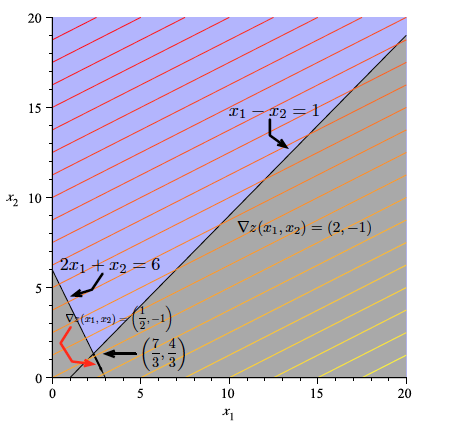 Son iki örnek göz önüne alındığında iki değişkenli DP problemlerini grafiksel çözmek için algoritmamızı aşağıdaki gibi yeniden düzenlemeliyiz;….Örnek 7: Aşağıdaki problem sınırlı bir çözüme sahip midir? Neden?Örnek 5’in grafiğine ve yukarıdaki algoritmaya bakınız.Soru: Örnek 5 ve Örnek 6’nın amaç fonksiyonlarını sonsuz çözüm olacak şekilde yeniden düzenleyiniz.Soru: Örnek 7’de amaç fonksiyonunu sonlu çözümlü bir minimumlaştırma problem olacak şekilde düzenleyiniz. Seviye eğrilerinin ve uygunluk bölgesinini grafiklerini çiziniz.GEOMETRI-CEBIR-MATRISOptimizasyon teorisinde Öklid uzay geometrisi iyi bilinmesi gereken bir alandır. Burada  n-boyutlu vektör olarak temsil edilecektir. Analiz ve Cebirden bazı hatırlatmalar faydalı olacaktır.Tanım (İç Çarpım):  iki n-boyutlu vector olsunlar. Bu durumda bu vektörlerin iç çarpımı;ile yanımlıdır. Burada  x vektörünün i-yinci bileşenidir. Diğer bir altrenatif tanım da x ve y vektörleri arasındaki açı  olmak üzere  ‘dir. Bu kural trigonometriden Kosinüs kuralı ile elde edilebilir. Tanım (Grafik):  bir fonksiyon olsun. Bu durumda z’nin grafiği noktalarının kümesidir. Tanım (Seviye Kümesi):  bir fonksiyon ve  olsun.  Z fonksiyonu için c değerinin seviye kümesi;şeklindeki kümedir. Örnek:  fonksiyonunu göz önüne alalım. z’nin 4’deki seviye kümesi  olacak şekildeki  noktalarının kümesidir. Bunun 42 yarıçaplı bir çember denklemi olduğu görülebilir. 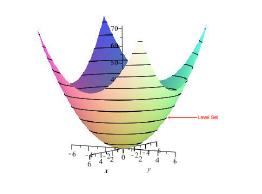 Şekil 1. z’nin grafiği üzerinde seviye kümeleri. z’nin grafiği de iken seviye kümelerinin grafikleri ’dir. Yukarıdaki şekilde fonksiyonun 3 boyutlu uzayda grafiği ve seviye kümeleri görülmektedir. Diğer taraftan aşağıdaki grafikte ise ’de seviye kümeleri görülebilir. Bu grafik Kontur Grafiği (Contour Plot) adını alır. 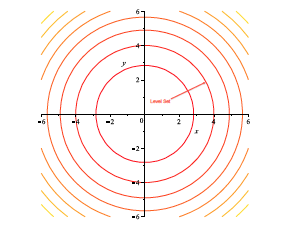 Şekil 2.   nin  kontur grafiği.Tanım (Doğru):  olsun.  vektörleri ile tanımlı  doğrusunun denklemi  ile verilir. Burada açıkça,  bir fonksiyondur ve ’ye de doğrunun doğrultman vektörü adı verilir.Örnek.  olsun.  ve  ile tanımlanan doğrunun üzerindeki noktalar kümesi ’dir. Grafiğini çiziniz.Tanım (Yönlü Türev):  bir (yönlü) vektör olsun. Bu durumda ’nin   noktasında  yönündeki yönlü türevi  eğer varsa  dır.Lemma: ’nin  ’de  yönündeki yönlü türevi‘a eşittir.Örnek: nin birim  vektörü yönündeki türevi;